1.ENEM 2013. Em certo teatro, as poltronas são divididas em setores. A figura apresenta a vista do setor 3 desse teatro, no qual as cadeiras escuras estão reservadas e as claras não foram vendidas.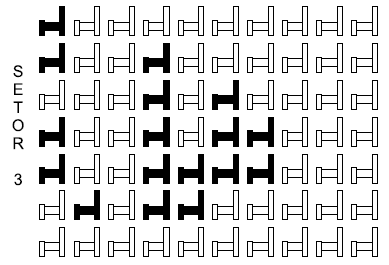 A razão que representa a quantidade de cadeiras reservadas do setor 3 em relação ao total de cadeiras desse mesmo setor é: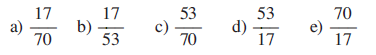 2. Um verdureiro comprou 17 dúzias de tomates por um total de R$ 51,00. Dos tomates comprados, 9 estavam estragados e foram colocados no lixo. Os restantes foram acondicionados em pacotes de 5 tomates. Por quanto deve ser vendido cada pacote para que o verdureiro obtenha um lucro de R$ 27,00?a) R$ 1,40  b) R$ 1,60  c)R$ 1,80 d) R$ 2,00  e) R$ 2,20 3. Motorista que não respeita o sinal vermelho comete uma infração de trânsito, que pode ser punida com multa e perda de pontos na carteira de habilitação. As infrações punidas com multa classificam-se, de acordo com sua gravidade, em quatro categorias. A partir dessa gravidade, são computados os seguintes números de pontos, com a respectiva multa:Se um motorista pagou R$ 191,53 de multa, podemos concluir que ele perdeu uma quantidade de pontos igual a:a) 7   b) 9   c) 11   d) 10   e) 124. O cafezinho vendido na rede Hans aumentou de R$ 0,60 para R$ 0,70. Esse aumento, em termos percentuais, foi de aproximadamente:
a) 17% 
b) 20%
c) 23%
d) 25%
e) 28%5.ENEM 2013. Para o reflorestamento de uma área, deve-se cercar totalmente, com tela, os lados de um terreno, exceto o lado margeado pelo rio, conforme a figura. Cada rolo de tela que será comprado para confecção da cerca contém 48 metros de comprimento.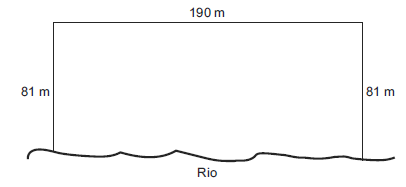 A quantidade mínima de rolos que deve ser comprada para cercar esse terreno é:a)6    b)7    c)8    d)11    e)12
6. Em um bazar trabalham duas funcionárias, uma há três anos e a outra há dois anos. A dona do bazar, desejando gratificar suas funcionárias, dividiu entre elas a quantia de R$ 600,00 em partes diretamente proporcionais aos tempos de serviço de cada uma. Quanto recebeu a funcionária mais antiga?
a) R$ 360,00 
b) R$ 320,00
c) R$ 240,00
d) R$ 200,00
e) R$ 120,007. A média salarial dos dez funcionários de uma empresa é R$ 420,00. Nessas condições, é verdade que:
a) cinco desses funcionários podem ganhar R$ 900,00 cada um.
b) três desses funcionários podem ganhar R$ 1050,00 cada um, recebendo os demais R$ 150,00 cada um. 
c) necessariamente, cada um dos funcionários ganha R$ 420,00.
d) três desses funcionários podem ganhar R$ 800,00 cada um, recebendo os demais R$ 200,00 cada um.
e) seis desses funcionários podem ganhar R$ 800,00 cada um.8. A decomposição em fatores primos do número N é 3 · 5 · 7 · 11 ·173 · 235. O número N é divisível por um dos números seguintes. Qual deles?

a) 10
b) 14
c) 20
d) 30
e) 35 
9. A fração  é equivalente a que fração ordinária?a) 1/5     b) 1/4    c) 1/3    d) 2/5   e) ½10.  Na reta numérica da figura abaixo, o ponto E corresponde ao número inteiro -9 e o ponto F, ao inteiro -7.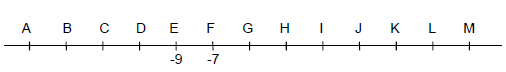  Nessa reta, o ponto correspondente ao inteiro zero estará: (A) sobre o ponto M. (B) entre os pontos L e M. (C) entre os pontos I e J. (D) sobre o ponto J.(E) fora da reta  JuvenalO Juvenal tava desempregado há meses. Com a resistência que só os brasileiros tem, o Juvenal foi tentar mais um emprego em mais uma entrevista. Ao chegar no escritório, o entrevistador lhe perguntou:- Qual foi seu último salário?- "Salário mínimo", respondeu Juvenal.- Pois se o Sr. for contratado ganhará 10 mil dólares por mês!- Jura?- Que carro o Sr. tem?- Na verdade, agora eu só tenho um carrinho pra vender pipoca na rua e um carrinho de mão!- Pois se o senhor trabalhar conosco ganhará um Audi para você e uma BMW para sua esposa! Tudo zero!- Jura?- O senhor viaja muito para o exterior?- O mais longe que fui foi pra Belo Horizonte, visitar uns parentes ...- Pois se o senhor trabalhar aqui viajará pelo menos 10 vezes por ano, para Londres, Paris, Roma, Mônaco, Nova Iorque, etc.- Jura?- E lhe digo mais... O emprego é quase seu. Só não lhe confirmo agora porque tenho que falar com meu gerente. Mas é praticamente garantido. Se até amanhã (sexta-feira) à meia-noite o senhor NÃO receber um telegrama nosso cancelando, pode vir trabalhar na segunda-feira.Juvenal saiu do escritório radiante. Agora era só esperar até a meia-noite da sexta-feira e rezar para que não aparecesse nenhum maldito telegrama.Sexta-feira mais feliz não poderia haver. E Juvenal reuniu a família e contou as boas novas. Convocou o bairro todo para uma churrascada comemorativa a base de muita música. Sexta de tarde já tinha um barril de choop aberto. Às 9 horas da noite a festa fervia. A banda tocava, o povo dançava, a bebida rolava solta. Dez horas, e a mulher de Juvenal aflita, achava tudo um exagero. A vizinha gostosa, interesseira, já se jogava pra perto do Juvenal. E a banda tocava! E o choop gelado rolava! O povo dançava! Onze horas, Juvenal já era o rei do bairro.
Gastaria horrores para o bairro encher a pança. Tudo por conta do primeiro salário. E a mulher resignada, meio aflita, meio alegre, meio boba, meio assustada.Onze horas e cinquenta e cinco minutos........ Vira na esquina buzinando feito louco uma motoca amarela... Era do Correio!A festa parou!A banda calou!A tuba engasgou!Um bêbado arrotou!Uma velha peidou!Um cachorro uivou!Meu Deus, e agora? Quem pagaria a conta da festa? - Coitado do Juvenal! Era a frase mais ouvida. Jogaram água na churrasqueira!O chopp esquentou!A mulher do Juvenal desmaiou!A motoca parou!- Senhor Juvenal Batista Romano Barbieri?- Si, si, sim, so, so, sou eu...A multidão não resistiu...- OOOOOHHHHHHHHHHH!!!!!!!!!!!- Telegrama para o senhor... Juvenal não acreditava...Pegou o telegrama, com os olhos cheios d'água, ergueu a cabeça e olhou para todos.Silêncio total. Respirou fundo e abriu o telegrama.Uma lágrima rolou, molhando o telegrama..Olhou de novo para o povo e a consternação era geral.Tirou o telegrama do envelope, abriu e começou a ler.O povo em silêncio aguardava a notícia e se perguntava.
- E agora? Quem vai pagar essa festa toda?Juvenal recomeçou a ler, levantou os olhos e olhou mais uma vez para o povo que o encarava...Então, Juvenal abriu um largo sorriso, deu um berro triunfal e começou a gritar eufórico ......- Mamãe morreeeeuuu! Mamãe Morreeeeuuu!!!!!!                                           Autor: Desconhecido11. O texto acima apresenta de forma irônica um problema constante na sociedade brasileira, que é:a) (   ) Violência       b) (   ) Corrupçãoc) (   ) Fomed) (   ) Desemprego     e) (   ) Miséria  12. Segundo você pôde observar no texto, Juvenal cometeu um erro, qual seria?a) (    ) Poderia ter menos convidados.b) (    ) Felicidade em excessoc) (    ) Precipitaçãod) (    ) Indignaçãoe) (    ) Pouca confiança nos carteiros13. Qual é o período gramaticalmente incorreto quanto à forma do verbo no particípio?a) As luzes estão acesas.b) O motorista tinha soltado o volante.c) Havia expulsado o chefe de sua casa.d) A conta foi pagada pelo irmão.e) Tenho aceitado dinheiro.14. Já_______anos,que_______neste local árvores e flores. Hoje, só________ervas daninhas.a) fazem / havia / existeb) fazem / haviam / existec) fazem / haviam / existemd) faz / havia / existee) faz / havia / existem15. Assinale a frase gramaticalmente INCORRETA:(A) Devem haver cem candidatos inscritos no concurso.(B) Vendem-se apartamentos.(C) Este trabalho é para eu fazer.(D) Estudo o idioma e a literatura portuguesa.(E) Estudo o idioma e a literatura portugueses.16. Assinalar a alternativa que indique corretamente o processo de formação das palavras sem-terra, sertanista e desconhecido: a) composição por justaposição, derivação por sufixação, derivação por prefixação e sufixação;b) composição por aglutinação, derivação por sufixação e derivação por parassíntese;c) composição por aglutinação, derivação por sufixação e derivação por sufixação;d) composição por justaposição, derivação por sufixação e composição por aglutinação;e) composição por aglutinação, derivação por sufixação e derivação por prefixação.17.Os plurais de vice-rei, porta-estandarte, navio-escola e baixo-relevo são: a) vice-reis, porta-estandartes, navios-escola, baixos-relevo b) vice-reis, portas-estandartes, navios-escola, baixos-relevo c) vices-reis, porta-estandartes, navios-escola, baixo-relevos d) vice-reis, porta-estandartes, navio-escolas, baixos-relevos e) vice-reis, porta-estandartes, navios-escola, baixos-relevos18. Assinale o item em que as vírgulas estão empregadas corretamente:
I - Foi ao fundo da farmácia, abriu um vidro, fez um pequeno embrulho e entregou ao homem.
II - A sua fisionomia estava serena, o seu aspecto tranquilo.III - E o farmacêutico, sentindo-se aliviado do seu gesto, sentira-se feliz diante de suas lembranças.
IV - Quando, vi que não servia, dei às formigas, e nenhuma morreu.
a) I - IV;b) II - III;c) II - IV;         d) I - II;e) I - III.19. Na oração “O aluno foi nomeado, posto que não tivesse obtido a primeira classificação”, a conjunção destacada possui o valor semântico de:(A) causa.       (B) consequência.(C) comparação.   (D) condição.(E) concessão.20. A análise sintática do termo destacado está INCORRETA na opção:(A) Entreguei-me, calorosamente, àquela causa. (adjunto adverbial)(B) O paciente foi socorrido pelos dois médicos do hospital. (adjunto adnominal)(C) O conhecimento dos segredos da terra inspira respeito às leis ecológicas. (objeto direto)(D) As mulheres julgam os homens inconstantes. (predicativo do objeto)(E) Construíram-se novos postos de saúde. (sujeito)21.  – São as forças que atuam do interior para o exterior da Terra, provocando modificações na superfície terrestre. O texto está dando a definição de:a ) Agentes internos do relevob ) Erosão eólica do relevoc ) Erosão pluvial do relevod ) Agentes externos do relevoe ) Clima e vegetação22 - No passado, os continentes…a) Permaneceram sempre imóveis. b) Deslocaram-se lentamente.c) Deslocaram-se muito rapidamente.d) Deslocara-se somente lateralmentee) Todas estão corretas.23 - Assinale a alternativa que indica um acidente geográfico que não tenha sido diretamente originado pela ação das placas tectônicas:a) Cordilheira dos Andesb) Falha de San Andreas c) Grand Canyond) Monte Evereste) Alpes24 - Sobre as rochas que compõem a crosta terrestre, assinale a alternativa correta.a) As rochas sedimentares formaram-se pelo resfriamento e pela solidificação de minerais da crosta terrestre, isto é, o magma.b) O arenito e o calcário são exemplos de rochas metamórficas.c) As rochas magmáticas formaram-se a partir da compactação de sedimentos de outras rochas.d) As rochas metamórficas formaram-se a partir das transformações sofridas pelas rochas magmáticas e sedimentares quando submetidas ao calor e à pressão do interior da Terra e) O gnaisse e o mármore são exemplos de rochas sedimentares.25 - A teoria da Tectônica de Placas explica como a dinâmica interna da Terra é responsável pela estrutura da litosfera, sendo INCORRETO afirmar:a) A litosfera é a parte rígida que compõe a crosta terrestre; é segmentada em placas que flutuam em várias direções sobre o manto.b) O movimento das placas pode ser convergente ou divergente, aproximando-as ou afastando-as, ou ainda deslizando-as uma em relação à outra.c) O tectonismo é responsável por fenômenos como formação de cadeias montanhosas, deriva dos continentes, expansão do assoalho oceânico, erupções vulcânicas e terremotos.d) O choque entre placas continentais gerou a cordilheira do Himalaia e) As placas continentais e oceânicas possuem semelhante composição mineralógica básica, uma vez que essas placas compõem a crosta terrestre.26. (UFPB 2009) Os arqueólogos dividem a Pré-História humana em vários períodos, de acordo com as características tecnológicas e com as formas de exploração da natureza. Com relação a um desses períodos, o Paleolítico, é correto afirmar:Os sítios arqueológicos do Paleolítico caracterizam-se pela existência de grandes casas de madeira, às vezes, acompanhadas de pequenos “altares” de pedra, demonstrando, assim, a presença de um pensamento religioso.Os homens iniciaram a domesticação de cabras e ovelhas, fazendo uso da lã e do leite, e confeccionando roupas de couro para enfrentarem o rigoroso clima glacial.Os homens viviam da caça e da coleta, utilizando instrumentos de pedra lascada, madeira e osso, vestindo peles de animais nas regiões mais frias, e elaborando belíssimas pinturas nas paredes das cavernas.O homem começou, de forma ainda rudimentar, a trabalhar com metais, como o ferro e o ouro, deixando alguns belos ornamentos pessoais e iniciando a fabricação de armas e instrumentos mais eficientes.Os homens já cultivavam algumas plantas, como o trigo e a cevada, armazenando sua pequena produção em recipientes muito simples, feitos de palha e madeira.27. (UFPB 2008) Durante o período Neolítico, o homem aprendeu a domesticar plantas e animais, iniciando o que se costuma chamar de“Revolução Agrícola”. Sobre esse período da história humana, considere as seguintes afirmativas:I. O início do Neolítico está diretamente ligado à transformação climática decorrente do fim da última glaciação, há cerca de 12.000 anos. O aquecimento da Terra levou à extinção de muitas espécies animais e vegetais, consumidas pelos antigos caçadores e coletores. Tais homens neolíticos, em decorrência, foram forçados a estabelecer novas formas de relacionamento com a natureza, manipulando e controlando a reprodução de animais como cabras e ovelhas, e plantas, como o trigo e a cevada.II.   Os exemplos mais antigos de povoações neolíticas foram encontrados no Oriente Médio, em sítios arqueológicos como Jarmo (Iraque) e Jericó (Israel). Tais povoações (e muitas outras) situavam-se na região conhecida como“Crescente Fértil”, onde já existiam, em estado selvagem, espécies que seriam domesticadas pelo homem do Neolítico, como a cabra e o trigo. A partir do Oriente Médio, migrações de agricultores e criadores de animais levaram a “Revolução Agrícola” a diferentes partes do mundo.III.   O homem, com o desenvolvimento da agricultura e da criação de animais, abandonou, de forma gradativa, o nomadismo e passou a viver em aldeias mais ou menos permanentes. Com isso, também se desenvolveu a acumulação de bens, tais como rebanhos, grãos armazenados em celeiros, objetos de trabalho (enxadas, foices, pedras de moinho), e objetos de prestígio, como adornos, cerâmicas decoradas e armas. Isso representou, por outro lado, um grande incentivo para o surgimento da guerra.Está(ão) correta(s):Apenas II e III. Apenas I e III.Apenas I.Apenas III.Apenas I, II e III. 28. Em 2014, o mundo deparou-se com o maior surto de ebola já registrado na história desde que a doença foi descoberta em meados da década de 70. Até o início do mês de agosto, foram registrados 1323 casos da doença, com 729 pessoas mortas. Segundo a Organização Mundial de Saúde (OMS), a situação está fora de controle.Ebola, é uma doença que acomete principalmente em que continente:a) Americanob) Asiáticoc) Africanod) Europeue) Antártico29.O incêndio que provocou a morte de mais de 240 jovens em uma boate na cidade gaúcha de Santa Maria no dia 27 de janeiro comoveu o país e gerou discussões sobre segurança em casas noturnas em todo o país e no mundo. O incêndio foi o maior em número de mortos nos últimos 50 anos no Brasil. O fogo se iniciou depois que a banda que se apresentava na Kiss usou efeitos pirotécnicos, e se alastrou pela espuma de isolamento acústico no teto da boate.A cidade de Santa Maria é conhecida  principalmente por sua atividade na área:a) industrialb) universitáriac) turísticad) agropecuáriae) portuária30. Podemos afirmar que:
I. A revolução urbana da Mesopotâmia iniciou-se na Suméria.
II. A civilização babilônica caracterizou-se pelo pragmatismo e pelo princípio da responsabilidade proporcional à posição social.
III. A unidade política de todo o seu vasto território não foi uma constante na civilização mesopotâmica.I, II e III estão corretas.II e III estão corretas.Todas incorretas.I e II estão corretas. I e III estão corretas. 31.  Um astronauta leva uma caixa da Terra até a Lua. Podemos dizer que o esforço que ele fará para carregar a caixa na Lua será: a) maior que na Terra, já que a massa da caixa diminuirá e seu peso aumentará. b) maior que na Terra, já que a massa da caixa permanecerá constante e seu peso aumentará. c) menor que na Terra, já que a massa da caixa diminuirá e seu peso permanecerá constante. d) menor que na Terra, já que a massa da caixa aumentará e seu peso diminuirá. e) menor que na Terra, já que a massa da caixa permanecerá constante e seu peso diminuirá.32.  Arjen Robben teve uma grande atuação contra a seleção da Espanha, na goleada histórica que a Holanda aplicou sobre os rivais da final da Copa de 2010. Ele tem mais um pequeno detalhe a comemorar: bateu o recorde de velocidade em campo e agora é o jogador mais veloz do mundo. O holandês realizou um sprint no gramado do estádio da Fonte Nova: atingindo a marca de 37 km/h, na corrida para fazer o quarto gol de sua equipe. Ele passou “voando” pelo defensor Sergio Ramos, que chegou só a 30,6 km/h. Com base nestas informações diga a distância percorrida por Robben num intervalo de tempo de 15s comparada com seu marcador o jogador Sergio Ramos será, em metros, aproximadamente igual a: a) 23 b) 25 c) 27 d) 28 e) 2933. Uma locomotiva se desloca com uma velocidade média de 2,5 m/s em linha reta. Considerando que a distância entre a estação A e a estação B é de , o tempo de deslocamento da locomotiva entre a estação A e B é:A) 0,025 segundosB) 0,40 segundosC) 4 segundosD) 40 segundosE) 400 segundos34. As células da bactéria Escherichia coli têm formato cilíndrico, com 8 x 10−7 metros de diâmetro. O diâmetro de um fio de cabelo é de aproximadamente 1 x 10−4 metros.Dividindo-se o diâmetro de um fio de cabelo pelo diâmetro de uma célula de Escherichia coli, obtém-se, como resultado:a) 125b) 250c) 500d) 1000e) 800035. ) Associe o nome do fenômeno com a mudança de fase:1-Fusão		(  ) Água fervendo2-Ebulição	(  ) Água no congelador3-Sublimação    (  ) Naftalina nas gavetas4-Solidificação  (  ) Copo com água gelada sobre a mesa5-Condensação     (  ) Barra de chumbo derretendoA sequencia  correta de cima para baixo é:a)1,2,3,4,5.   b)2,4,3,5,1.c)5,2,3,1,4.  d)3,4,2,1,5.     e)5,3,2,4,1.36. Observe as figuras: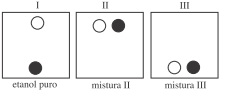 Essas figuras representam densímetros como os usados em postos de gasolina.  O primeiro contém etanol puro (densidade 0,8 g/cm3). Dos dois restantes, um está cheio de etanol e água (densidade da água: 1,0 g/cm3), e o outro de etanol e gasolina (densidade da gasolina: 0,7 g/cm3), não necessariamente nessa ordem. Com base nessas informações, pode-se afirmar corretamente que:  a) a densidade da bola PRETA é maior que 1,0 g/cm3.b) a mistura, no densímetro II, tem densidade menor que 0,8 g/cm3.c) a mistura, no densímetro II, contém gasolina.d) a densidade da bola BRANCA é menor que 0,8 g/cm3.e) as duas bolas tem a mesma densidade.37. Qual dos seguintes conjuntos é constituídos, apenas, por fenômenos químicos? a) Queimar uma vela, fumar um cigarro, escrever no papel.b) Acender uma lâmpada, ferver água, tocar uma nota no violão.c) Explodir uma carga de dinamite, fazer vinho a partir do suco de uva, queimar álcool.d) Congelar água, fundir ferro, misturar água com açúcar.e) Mastigar o alimento, fazer a digestão, chuva.38. Observe o esquema a seguir: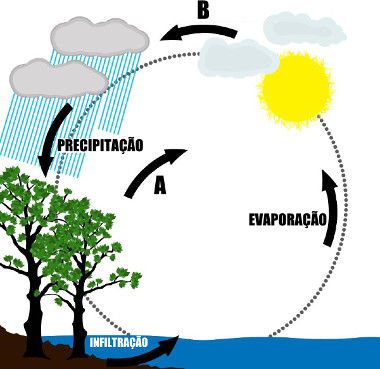 A alternativa que corresponde aos fenômenos expressos em A e B, respectivamente, é:a) Evaporação e precipitaçãob) Diluição e pluviosidadec) Evapotranspiração e condensaçãod) Transpiração orgânica e formação de nuvense) Bioatividade e umidificação.39.  A maior parte da energia usada hoje no planeta é proveniente da queima de combustíveis fósseis. O protocolo de Kyoto, acordo internacional que inclui a redução da emissão de CO2 e de outros gases, demonstra a grande preocupação atual com o meio ambiente. O excesso de queima de combustíveis fósseis pode ter como consequências:a) maior produção de chuvas ácidas e aumento da camada de ozôniob) aumento do efeito estufa e dos níveis dos oceanos.c) maior resfriamento global e aumento dos níveis dos oceanos.d) destruição da camada de ozônio e diminuição do efeito estufa.e) maior resfriamento global e aumento da incidência de câncer de pele.40.- “Nos grandes centros urbanos a venda de geladeiras dobrou. Esse é o principal motivo para o aumento de consumo de clorofluorcarbonos (CFCs) no Brasil, onde o produto é usado como resfriante.” (Imprensa local, setembro 1997.)A emissão de poluentes como os CFCs está ligada a um sério desequilíbrio ecológico que compromete a (o):a)      Camada de ozôniob)     Inversão térmicac)      Capa de gás carbônicod)     Efeito estufae)      Aumento das chuvas ácidasCATEGORIAPONTOSMULTAGravíssima7R$ 191,54Grave5R$ 127,69Média4R$ 85,13Leve3R$ 53,20